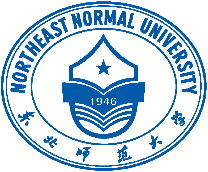 附件3：2018年东北师范大学马克思主义理论学科全国优秀大学生暑期夏令营专 家 推 荐 信申请人姓名：                            请将这部分内容填好后，与自备的推荐信信封一同交给推荐人，并请推荐人将写好的推荐信装入信封后密封，在封口骑缝处签字后交还。推荐意见必须由推荐人独自填写。如发现申请人参与填写推荐意见，将取消其资格。以下请推荐人填写：上面签名的同学正在申请东北师范大学马克思主义学部2018年优秀大学生暑期夏令营，需要您为他提供推荐信。您公正而详尽的推荐意见将对我学部的选拔工作大有帮助。请您参照以下内容，比较申请人和他/她的本科同专业同学（共计    位），在适当的空格内打勾：非常感谢您提供的宝贵意见。请您将写好的《专家推荐信》）装入信封后密封，在封口骑缝处签字后交给申请人。    推荐人姓名：                      职称：                    职务：               工作单位：                                                                       通讯地址：                                                  邮编：               电    话：                        电子邮件：                                     请推荐人在此面填写对申请人的推荐意见                                      推荐人签名：                                           年     月     日  各项素质高居2%高居5%高居10%高居25%高于50%低于50%难以判断专业知识学习能力创新能力研究潜力勤 奋 度进 取 心写作能力外语水平合作交流